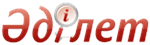 Об утверждении Правил восстановительного лечения и медицинской реабилитации, в том числе детской медицинской реабилитацииПриказ Министра здравоохранения и социального развития Республики Казахстан от 27 февраля 2015 года № 98. Зарегистрирован в Министерстве юстиции Республики Казахстан 10 апреля 2015 года № 10678      В соответствии с пунктом 4 статьи 52 Кодекса Республики Казахстан от 18 сентября 2009 года «О здоровье народа и системе здравоохранения», ПРИКАЗЫВАЮ:
      1. Утвердить прилагаемые Правила восстановительного лечения и медицинской реабилитации, в том числе детской медицинской реабилитации.
      2. Департаменту организации медицинской помощи Министерства здравоохранения и социального развития Республики Казахстан обеспечить:
      1) государственную регистрацию настоящего приказа в Министерстве юстиции Республики Казахстан;
      2) в течение десяти календарных дней после государственной регистрации настоящего приказа направление на официальное опубликование в периодических печатных изданиях, в информационно- правовой системе «Әділет»;
      3) размещение настоящего приказа на интернет-ресурсе Министерства здравоохранения и социального развития Республики Казахстан.
      3. Контроль за исполнением настоящего приказа возложить на вице-министра здравоохранения и социального развития Республики Казахстан Цой А. В.
      4. Настоящий приказ вводится в действие по истечении десяти календарных дней со дня его первого официального опубликования.       Министр                                    Т. Дуйсенова   Утверждены            
 приказом Министра здравоохранения 
 и социального развития     
 Республики Казахстан       
 от 27 февраля 2015 года № 98   
    Правила восстановительного лечения и 
 медицинской реабилитации, 
в том числе детской медицинской реабилитации   1. Общие положения      1. Настоящие Правила восстановительного лечения и медицинской реабилитации, в том числе детской медицинской реабилитации (далее –  Правила) разработаны в соответствии с пунктом 4 статьи 52 Кодекса Республики Казахстан от 18 сентября 2009 года «О здоровье народа и системе здравоохранения» и определяют порядок оказания восстановительного лечения и медицинской реабилитации, в том числе детской медицинской реабилитации (далее – медицинская реабилитация).
      2. Медицинская реабилитация оказывается в рамках гарантированного объема бесплатной медицинской помощи (далее – ГОБМП) гражданам, страдающим врожденными и приобретенными заболеваниями, последствиями острых, хронических заболеваний и травм.
      3. Целью медицинской реабилитации является восстановление здоровья, трудоспособности, личностного и социального статуса, предупреждение осложнений, достижение материальной и социальной независимости, интеграции, реинтеграции в обычные условия жизни общества.
      4. В настоящих Правилах используются следующие понятия:
      1) медицинская часть индивидуальной программы реабилитации пациентов (инвалидов) (далее – медицинская часть ИПР) - документ, определяющий конкретные объемы, виды и сроки проведения медицинской реабилитации больных и инвалидов;
      2) инвалид - лицо, имеющее нарушение здоровья со стойким расстройством функций организма, обусловленное заболеваниями, травмами, их последствиями, дефектами, которое приводит к ограничению жизнедеятельности и необходимости его социальной защиты;
      3) международные критерии – инструменты в медицинской реабилитации (индексы, шкалы, тесты), позволяющие оценить степень нарушений биосоциальных функций, реабилитационный потенциал человека, определить объем, тактику и этапность медицинской реабилитации;
      4) мультидисциплинарная команда (далее – МДК) - группа различных специалистов, имеющих подготовку по медицинской реабилитологии и восстановительному лечению (физиотерапия, лечебная физкультура, курортология) (взрослая, детская) и оказывающих комплексную медицинскую реабилитацию под руководством врача-координатора, создаваемая на всех этапах медицинской реабилитации руководителем организации здравоохранения;
      5) врач-координатор по профилю (далее – врач-координатор) – специалист по профилю оказываемой медицинской помощи (кардиолог, невропатолог, травматолог-ортопед), прошедший обучение по вопросам медицинской реабилитологии и восстановительному лечению (физиотерапия, лечебная физкультура, курортология) (взрослая, детская) и координирующий работу МДК;
      6) врач по специальности «медицинская реабилитология, восстановительное лечение (физиотерапия, лечебная физкультура, курортология) (взрослая, детская)» – врач, имеющий специальное образование и подготовку по применению средств и методов физической реабилитации по основным клиническим профилям заболеваний;
      7) портал «Бюро госпитализации» (далее - Портал) – единая система электронной регистрации, учета, обработки и хранения направлений пациентов на плановую госпитализацию в стационар в рамках ГОБМП.    2. Порядок оказания медицинской реабилитации       5. Медицинская реабилитация проводится в организациях здравоохранения, медико-социальных учреждениях (организациях), а также в санаторно-курортных организациях согласно Стандарту организации оказания медицинской реабилитации населению Республики Казахстан, утвержденного приказом Министерства здравоохранения Республики Казахстан от 27 декабря 2013 года № 759 (зарегистрирован в Реестре государственной регистрации нормативных правовых актов за № 9108) (далее – Приказ № 759).
      6. Медицинская реабилитация осуществляется в виде:
      1) амбулаторно-поликлинической помощи (в случаях, не предусматривающих круглосуточного медицинского наблюдения и лечения);
      2) стационарозамещающей помощи (в условиях дневных стационаров, а также на дому, предусматривающих медицинское наблюдение и лечение в дневное время, но не требующих круглосуточного медицинского наблюдения и лечения);
      3) стационарной помощи (в случаях, требующих круглосуточного медицинского наблюдения и лечения).
      7. Медицинская реабилитация оказывается:
      1) непосредственно после интенсивного (консервативного, оперативного) лечения острых заболеваний, травм, отравлений в остром, подостром периоде заболевания при отсутствии послеоперационных осложнений;
      2) страдающим врожденными и приобретенными заболеваниями, а также последствиями острых, хронических заболеваний и травм, в резидуальном периоде заболевания с оптимальной реализацией физического, психического и социального потенциала больного и наиболее адекватной интеграцией его в общество.
      8. Медицинская реабилитация проводится в зависимости от тяжести состояния пациента в три основных этапа медицинской реабилитации для пациентов всех профилей и в два дополнительных этапа по профилям «кардиология и кардиохирургия», «травматология и ортопедия», «неврология и нейрохирургия» в соответствии с приказом № 759.
      9. Медицинская реабилитация осуществляется согласно медицинской части ИПР в соответствии с клиническими протоколами диагностики и лечения.
      10. Плановая госпитализация пациента в стационар для оказания медицинской реабилитации в рамках ГОБМП осуществляется в соответствии с Инструкцией по организации плановой госпитализации в стационар через Портал, утвержденной приказом Министра здравоохранения Республики Казахстан от 3 июля 2010 года № 492 (зарегистрирован в Реестре государственной регистрации нормативных правовых актов за № 6380).
      11. Плановая госпитализация пациента в стационар для оказания медицинской реабилитации в рамках ГОБМП осуществляется по направлению врача общей практики первичной медико-санитарной помощи (далее - ПМСП).
      12. На амбулаторном этапе врач общей практики (участковый врач-терапевт (педиатр) ПМСП при взаимодействии с профильными специалистами и специалистами МДК определяет у пациентов наличие медицинских показаний и противопоказаний, этап, организацию для проведения медицинской реабилитации, формирует медицинскую часть ИПР.
      13. Пациенты направляются на медицинскую реабилитацию в стационарных и амбулаторных условиях на основании медицинской части ИПР:
      с учетом оценки степени тяжести и реабилитационного потенциала;
      в соответствии с международными критериями по профилям «кардиология и кардиохирургия», «травматология и ортопедия», «неврология и нейрохирургия».
      14. Перевод или направление пациентов, нуждающихся в медицинской реабилитации, с одного этапа на другой этап реабилитации осуществляется в соответствии со степенью тяжести и международными критериями на основании медицинской части ИПР.
      15. Пациенты со значительными нарушениями функций, нуждающиеся в посторонней помощи для осуществления самообслуживания, перемещения и общения, требующие круглосуточного медицинского наблюдения и лечения, применения интенсивных методов лечения и реабилитации, направляются на проведение медицинской реабилитации в стационарных условиях (первый и второй этапы медицинской реабилитации) по профилю оказываемой реабилитационной помощи.
      16. Медицинская реабилитация пациентов, способных к самообслуживанию, самостоятельному (или с дополнительными средствами опоры) передвижению, а также при отсутствии необходимости использования интенсивных методов лечения, круглосуточного медицинского наблюдения проводится в амбулаторных условиях или в условиях дневного стационара (третий этап медицинской реабилитации).
      Пациенты, не способные к самообслуживанию и самостоятельному передвижению, испытывающие трудности при транспортировке и не нуждающиеся в госпитализации в стационар, а также в необходимости использования интенсивных методов лечения, но имеющие подтвержденные объективными методами исследования перспективы восстановления или компенсации функций, медицинская реабилитация проводится на дому.
      17. В случае необходимости продолжения медицинской реабилитации после первого этапа реабилитации, пациент в соответствии со степенью тяжести и международными критериями направляется на второй или третий этапы медицинской реабилитации, на которых врач-координатор МДК совместно с лечащим врачом (заведующим отделением) формирует медицинскую часть ИПР.
      В случае отсутствия перспективы восстановления функций (реабилитационный потенциал), пациенты направляются в медицинские организации, оказывающие паллиативную помощь.
      18. Пациенты, прошедшие основные этапы медицинской реабилитации, направляются на дополнительные этапы реабилитации (поддерживающая, повторная) согласно Приказа № 759.
      19. При плановой госпитализации на оказание медицинской реабилитации в стационар (реабилитационный центр, отделение) и санаторий, организация ПМСП:
      проводит необходимые для медицинской реабилитации пациента клинико-диагностические, инструментальные и рентгенологические исследования, при необходимости консультации профильных специалистов;
      оформляет направление на медицинскую реабилитацию в стационар или санаторно-курортную карту в санаторий с указанием результатов проведенных исследований и c учетом общих противопоказаний, согласно Приказу № 759.
      20. При медицинской реабилитации детей:
      1) в возрасте до трех лет, а также тяжелобольных детей старшего возраста, нуждающихся по заключению врачей в дополнительном уходе, матери (отцу) или иному лицу, непосредственно осуществляющему уход за ребенком, предоставляется возможность круглосуточно находиться с ним в медицинской организации;
      2) мать (отец) или иное лицо, непосредственно осуществляющее уход за ребенком, находящимся на стационарном лечении, бесплатно обеспечивается спальным местом;
      3) кормящая мать ребенка до одного года жизни обеспечивается бесплатным питанием в медицинской организации на весь период пребывания по уходу за ребенком.
      21 При оказании медицинской реабилитации в стационарных условиях:
      1) оформляется реабилитационная карта по форме 107/у, утвержденной приказом и.о. Министра здравоохранения от 23 ноября 2010 года № 907 «Об утверждении форм первичной медицинской документации организаций здравоохранения» (зарегистрирован в Реестре государственной регистрации нормативных и правовых актов за № 6697) (далее – Приказ № 907);
      2) в медицинскую карту лечащий врач записывает общее состояние пациента, жалобы, анамнез заболевания и жизни, данные объективного исследования, выявленная патология, клиническая оценка выполненных лабораторных и функциональных исследований, предварительный реабилитационный диагноз и потенциал, диагностические, лечебные, реабилитационные мероприятия, оформляется письменное согласие пациента на проведение необходимых (с учетом настоящего состояния пациента) лечебно-диагностических и реабилитационных мероприятий;
      3) при завершении курса медицинской реабилитации пациенту на руки под расписку врач-координатор выдает выписку из медицинской карты по форме 027/у, утвержденной Приказом № 907.
      22. При оказании медицинской реабилитации дети школьного возраста в период учебного года обеспечиваются непрерывным образованием в условиях стационара.
      23. Пациентам детских стационарных отделений и специализированных детских стационарных медицинских организаций создаются условия для игр, отдыха и проведения воспитательной работы.
      24. Перевод пациента в отделение медицинской реабилитации той же медицинской организации, где была осуществлена основная медицинская помощь, регистрируется в информационной системе «Электронный регистр стационарных больных» как один пролеченный случай.
      25. Перевод пациента с первого этапа медицинской реабилитации на второй этап в другую медицинскую организацию после проведенного лечения острого периода для оказания медицинской реабилитации, регистрируется в Портале как новый случай госпитализации.
      26. Для детей первого года жизни медицинская реабилитация осуществляется в соответствии с клиническими протоколами диагностики и лечения с оценкой нервно-психического развития каждые три месяца.© 2012. РГП на ПХВ Республиканский центр правовой информации Министерства юстиции Республики Казахстан